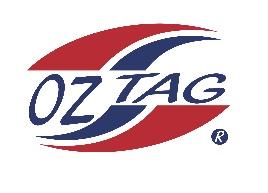     2023 Sutherland Shire Stingrays                                      Under 16 Boys Representative Congratulations to the following players selected in the under 17 Boys team to represent Sutherland Shire Stingrays. Division: Boys 16’sCoach/s: Lee MurphyPhone: 0406 694 765Email: Manager: Phone:Email: 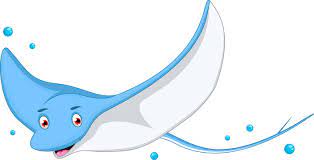 Name1Jett Murphy2Harrison Cavanagh   3Dylan Pisani4Zane Pisani5Jackson Turner6Tate Nichols7Luca Pirrello8Jarvis Wever9Logan Buddle10Liam Bova11Koby Wallace12Jake Tomkins13Joel Cornock14Isacc Lopes15Axel Murphy1617181920